Кыргыз РеспубликасынынБилим жана илим  министирлигиОШ Мамлекеттик УниверситетиДүйнөлүк тилдер жана маданият факультети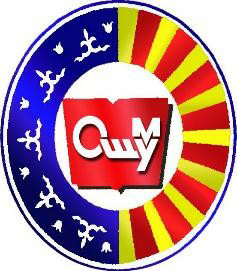 Англис тилинин практикалык курсукафедрасынын улук окутуучусуКочконбаева Сонаим Исмаиловнанын           П О Р Т Ф О Л И О С У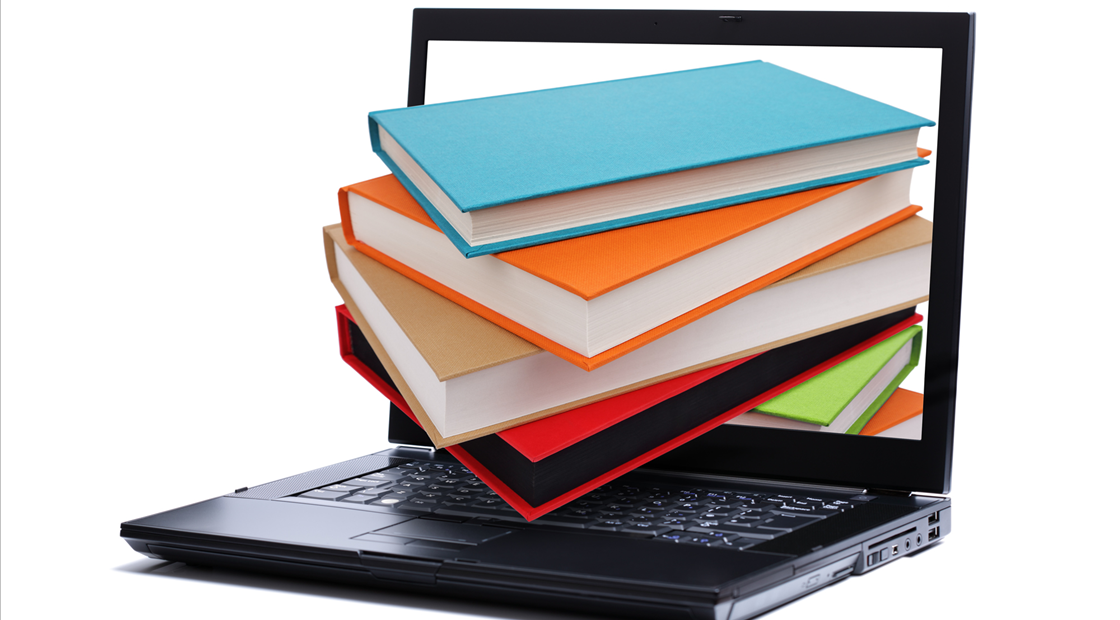                                                                 Ош-2021Портфолионун           түзүлүшү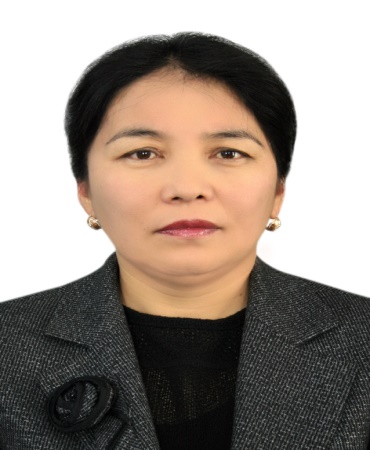                                                                РЕЗЮМЕ                                           Кочконбаева Сонаим Исмаиловна     Байланыш дареги: Үй дареги:         Ош шаары, Салиева көчөсү, уй  №40,батир 61Мобилдик телефону:   0772463546, 0558463546Email:  sonyaosh5@gmail.com  Өзү жөнүндө маалымат:Туулган күнү, айы, жылы:    17.11.1966 ж.Туулган жери:     Ош областы, Алай району, Ак-босого айылыҮй бүлөлүк абалы:     үй булөлүүУлуту:               кыргызЖарандыгы:   КыргызстанБилими:              1984-1989жж.   Ош мамлекеттик педагогикалык институту.           Aнглис  жана немец тили мугалими,   диплом  МВ № 1272592020ж Диплом  ПП-V 003918. О профессиональной переподготовке. “ Педагогическое образование: преподаватель  латинского языка а ВУЗе” 280 саат. Омск шаары . Регистрациялык номер № 391820162020 ж. ОшМУнун аспирантура бөлүмүн таппшырган (педагогика адистиги боюнча ) Илимий темасы: Мультимедиялык технологияларды колдонуу менен студенттердин коммуникативдик компетенттүүлүгүн калыптандыруунун дактикалык шарттары(чет тилдерин окутуунун мисалында)Илимий жетекчиси: педагогика илимдеринин кандидаты, доцент  Сыдыкова Толгонай Мирзахметовна“Дидактические условия формирования  коммуникативной компетентности студентов с использованием с использованием мультимедийных технологий”Жалпы эмгек стажы:         31 жылОшМудагы эмгек стажы: 24 жылИш тажрыйбасы: 1990-1992жж. Ош шаарындагы № 42 Керме тоо атындагы орто мектепте англис                           тили мугалими; 1992-1998жж. Ош шаарындагы № 38  Барпы атындагы орто мектепте англис                           тили мугалими; 1998 ж- азыркыга чейин:  ОшМУнун дүйнөлүк тилдер жана маданият           факультетинин англис тилинин практикалык курсу кафедрасында улук           окутуучу. Сыйлыктары:    ОшМУнун мыкты ДОМК сы» конкурсунун 4 даражадагы диплому.ОшМУнун Ардак грамотасы.Чет тилдер факультетинин Ардак грамотасы.Ош шаарынын мэриясынын Ардак грамотасы.Кыргыз Республикасынын Өкмөтүнүн Ош облусундагы ыйгарым укуктуу өкулунун Ардак грамотасы.Ош облусунун билим жана илим кызматкерлеринин профсоюзунун Ош шаардык комитетинин   Ардак грамотасы.Билген тилдери: кыргыз, орус,  англис, немец , латын тилдери.Өзгөчө сапаттары: оптимист, мамилечил, жоопкерчиликтүү.Компьютердик билими:  Microsoft Word, ExcelХоббиси:  китеп окуу, спорт менен машыгуу, уй гулдөрүн өстүрүү Резюме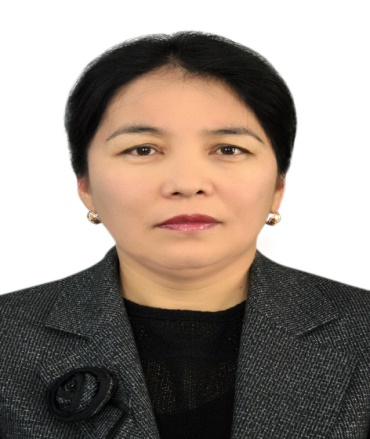 Кочконбаева Сонаим Исмаиловна     Контактные данные: Место проживания:        г. Ош ул.Салиева ,дом № 40,кв 61Мобильный телефон:   0772463546, 0558463546Email:    sonyaosh5@gmail.com  Персональные данные:Дата рождения:    17.11.1966г.Место рождения:     Ошская  область, Алайский  район, село Ак босогоСемейное положение:     замужемНациональность:             кыргызГражданство:                   КыргызстанОбразование:               1984-1989гг.    Ошский Государственный Педагогический Институт.            Учитель английского и немецкого языков, диплом  МВ 127259  Диплом ПП-V 003918. О профессиональной переподготовке. “ Педагогическое образование: преподаватель  латинского языка а ВУЗе” 280 часов. Диплом дает право на ведение нового вида профессиональной  деятельности. Город  Омск .2020год. Регистрационный номер № 39182020г- поступила в аспирантуру ОшГУНаучная тема: “Дидактические условия формирования  коммуникативной компетентности студентов с использованием с использованием мультимедийных технологий” (на примере иностранного языка) Специальность: 13.00.01 – (общая педагогика, история педагогики и образования)      Научный руководитель: кандидат педагогических наук, доцент                                              Сыдыкова Толгонай МирзахметовнаОбщий стаж работы:         31 летСтаж работы в ОшГУ       24 летТрудовая деятельность: 1990-1992 гг. Учитель  английского языка сш.№ 42 имени Керме тоо  города  Ош.1992-1998 гг. Учитель  английского языка  сш. № 38 имени Барпы   города  Ош. c 1998 г-по настоящее время на  ОшГУ, факультет мировых языков и культуры             Старший преподаватель кафедры практического курса английского  языка.Награды:   Лучший  УМК ОшГУ. Диплом 4-степени.  Почетная грамота ОшГУ.  Почетная грамота факультета иностранных языков ОшГУ. Почетная грамота мэрии города Ош. Почетная грамота Ошской областной администрации.Почетной  грамотой Ошского областного  комитета профсоюза работников образования и наукиЗнание языков: кыргызский, русский,  английский , латинский,немецкий .Личные качества: оптимистичность, коммуникабельность,ответственность.Компьютерные навыки:  Microsoft Word, ExcelХобби:   чтение, спорт, выращивание домашних цветовR e s u m eКochkonbaeva   Sonaim                                                                                                                                       Address:  40, 61 Salieva  street.  Osh  city. Kyrgyzstan.Mobile:    0772463546, 0558463546Email:   sonyaosh5@gmail.com  Personal  information: Date of birth: November 17, 1966Place of birth:  Osh region, Alay regionMarital Status:  married.Nationality:  КyrgyzCitizenship:  KyrgyzstanEducation:  1984-1989y.    1.  Osh State Pedagogical Institute, faculty of foreign languages,                           English and German teacher, Diploma  MB №127259Scientific theme: “Didactic conditions for the formation of students ' communicative competence with the use of multimedia technologies”               (on the example of a foreign language)Specialty: 13.00.01 - (general pedagogy, history of pedagogy and education)Scientific  leader: candidate of pedagogical science, docent                                   Sydykova Tolgonay MirzachmetovnaTotal work experience:  31 Experience at  OshSU:   24Work experience: 1990-1998.  English school teacher, Alay region;1998- to present    ОshSU. The faculty of world languages and culture. Senior Instructor of the chair of practical course of English.     Awards: Diploma for the title “The best  MTC of Osh State University”.Honorary diploma of Osh State UniversityHonorary diploma of the Faculty of foreign languagesHonorary diploma of the Municipality of city OshHonorary diploma of the Osh regional administrationHonorary diploma of Osh  regional trade union   committeeLanguage skills:      Kyrgyz, Russian , English, LatinPersonal skills:   optimistic, sociable,  responsibilityComputer skills:    Microsoft  Word,  ExcelHobby:                  reading, sport, growing flowers.Дуйнөлук тилдер жана маданият факультетинин англис  тилинин практикалык курсу кафедрасынын улук окутуучусу Кочконбаева Сонаим Исмаиловнанын  2015-2020 окуу жылдарында квалификациясын жогорулаткандыгы жонундо маалымат(Сертификаттар 2015-2020жж.)Список  научных работ старшего преподавателя кафедры практического курса английского языка                                                                                                                  Кочконбаевой С.И.                                Список   опубликованных научных трудов  (2016-2021гг.) старшего преподавателя  Кочконбаевой  Сонайым Исмаиловны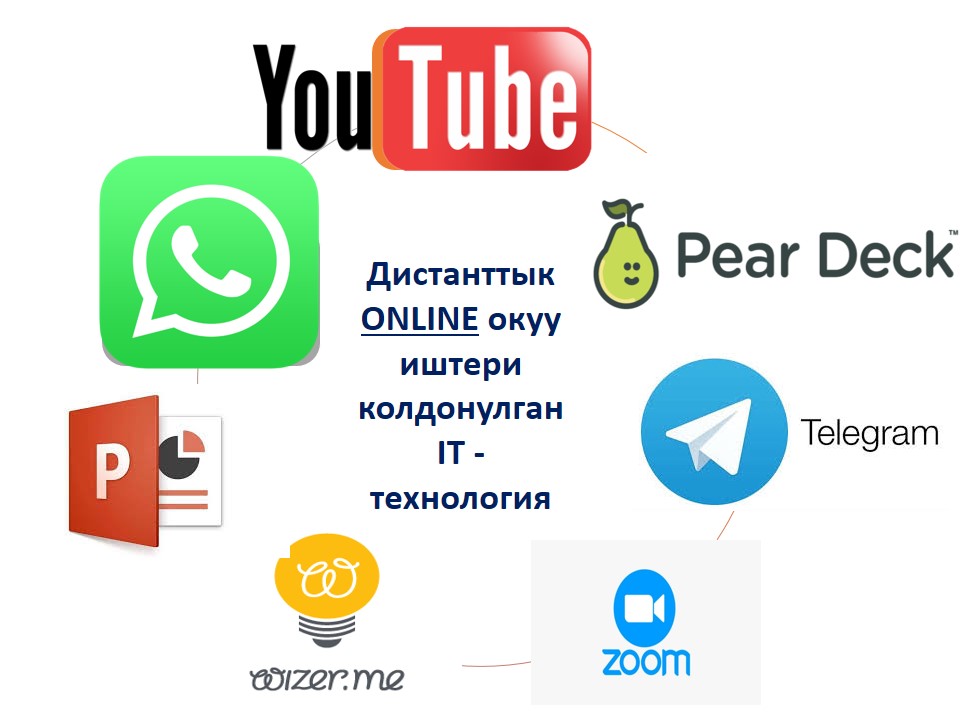 №Факультет Квалиф.жогорулаткан уюм,мекеме,коом ж.б.аталышы,жайгашкан жериСеминар,тренинг,курстун аталышы,сааты,мөөнтүДТжМ факультетиАнглис тилинин практикалык курсу кафедрасы ОшМУ Osh, KyrgyzstanСертификат “ Педагогика жана психология предметтери боюнча билимин өркүндөтүү”ОшМУнун үзгүлтүксүз  билим берүү институту тарабынан сапатуу билим берүү багытында уюштурулган.96 саат. Ош, Кыргызстан. Лицензия № LE 150001017 Каттоо 15/02272.ОшМУДуйнолук тилдер жана маданият факультети Сертификат “ Англис тилин  академиялык  багытта үйрөнүү” Дүйнөлүк тилдер жана маданият  факультетинде уюштурулган.72 саат.Ош, Кыргызстан 3.ОшМУ Osh, KyrgyzstanСертификат “Кесиптик билим берүүдө компетентүүлүк  мамилеге ылайык окуу-методикалык документтерди иштеп чыгуу жана технологияларды пайдалануу ” тренинг –семинар. Агартуу академиясы.72саат. ОшМУ, Ош, Кыргызстан.4. Педагогическое образование:. Город  ОмскДиплом ПП-V 003918. О профессиональной переподготовке. “ Педагогическое образование: преподаватель  латинского языка а ВУЗе” 280 часов. Диплом дает право на ведение нового вида профессиональной  деятельности. Город  Омск .2020год. Регистрационный номер № 39185.Санкт –Петербургский государственный университет. Сертификат № 00003706“ Латинский язык” 72 часа, 96 баллов, оценка “отлично” .Санкт –Петербургский государственный университет. 2020.6.Belgian Educational Council.Сертификат № 2ППКДО150214 Intensive training for professors “ Improving the quality of e-learning and blended learning” 72 academic hours. Belgian Educational Council.training for professors “ Improving the quality of e-learning and blended learning” 72 academic hours. Belgian Educational Council.№Название публикацииХарактер работыВыходные данныеобъемСоавторы1Англо-русский словарь минимум для студентов медиков.печатный20021.5пл2Методическое пособие по английскому языку для студентов медиковпечатный20081.3плБайбагышева ХЖеналиева Ф3Illustrated anatomy dictionaryпечатный 20161.4Кенешбаев Б.ККочконбаева С.И.4.Кыргызча-англисче-орусча сүйлөшмөпечатный20201.1Мухтарова Н.Т., Маматова А.Б., Кочконбаева С.И.5.English for medical studentsПечатный 20211.2Кочконбаева С.И.Капарова С.М.Жакаева Г.К.№ п.п.НазваниеАдрес Web сайта изда-ния для статей, внесенных в базу дан-ных Web of Science, Scopus, РИНЦИздание, журнал (название, номер, год) или номер авторского свидетельстваКоличество печатных страницФамилии соавторовИздания, входящие в систему индексированияИздания, входящие в систему индексированияИздания, входящие в систему индексированияИздания, входящие в систему индексированияИздания, входящие в систему индексированияРекомендованные ВАК КРРекомендованные ВАК КРРекомендованные ВАК КРДополнительные издания№ п.п.НазваниеАдрес Web сайта изда-ния для статей, внесенных в базу дан-ных Web of Science, Scopus, РИНЦИздание, журнал (название, номер, год) или номер авторского свидетельстваКоличество печатных страницФамилии соавторовWeb of ScienceScopusРИНЦ (зарубежные)РИНЦ КРРИНЦ КРРекомендованные ВАК КРРекомендованные ВАК КРРекомендованные ВАК КРДополнительные издания№ п.п.НазваниеАдрес Web сайта изда-ния для статей, внесенных в базу дан-ных Web of Science, Scopus, РИНЦИздание, журнал (название, номер, год) или номер авторского свидетельстваКоличество печатных страницФамилии соавторовБаллыБаллыБаллыБаллыБаллыБаллыБаллы№ п.п.НазваниеАдрес Web сайта изда-ния для статей, внесенных в базу дан-ных Web of Science, Scopus, РИНЦИздание, журнал (название, номер, год) или номер авторского свидетельстваКоличество печатных страницФамилии соавторов404025203-113-1112345678910111112Медицина факультетинде англис тилин окутуудагы айрым татаалдыктар жана аны чечүүнүн айрым жолдору www.oshsu.kg, vestnik.oshsu.kg, elibrary.ruВестник ОшГУ (матер. междун. конф. посв к Дню пер.), -Ош, -2019, -№2, -С.137-140Х.БайбагышеваИспользование  IT-технологий  при обучении  латинскому   языкуhttps://www.elibrary.ru/item.asp?id=44225825ISSN 2500-1086 (Online)Международный журналгуманитарных и естественных наукНомер: 10-1 (49) Год: 2020 Страницы: 80-83Нет Импакт-фактор журнала в РИНЦ: 0,25Integration of National Languages through aGlobal Communication System:Culture Reflectionhttps://www.scirp.org/journal/ojppISSN Online: 2163-9442Open Journal of Philosophy, 2020, 10, 482-493 Ысмаилова Р.А. The  essence  of  language   in  the  cjntext  of glabalization Ысмаилова Р.А.Global Communication Is the Vehicle for Language Expansionhttps://www.scirp.org/journal/sm Ысмаилова Р.А.Применение мультимедийных технологий при обучении студентов-медиков английскому языку для формирования их коммуникативной компетентностиhttp://globaljournals.ru/assets/files/journals/global..№ 2(119) 2021Стр.84-90Обязательно приложение электронных вариантов статей на носителе (CD)Обязательно приложение электронных вариантов статей на носителе (CD)Обязательно приложение электронных вариантов статей на носителе (CD)Обязательно приложение электронных вариантов статей на носителе (CD)Всего балловВсего балловИТОГО балловИТОГО балловИТОГО балловИТОГО балловИТОГО балловИТОГО баллов